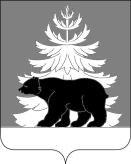 РОССИЙСКАЯ ФЕДЕРАЦИЯИРКУТСКАЯ ОБЛАСТЬАдминистрацияЗиминского районного муниципального образованияП О С Т А Н О В Л Е Н И Е                            от  15.04.2021                    г. Зима                                       № 279Об организации и проведении социально-патриотической акции «День призывника»В целях патриотического воспитания граждан, во исполнение Федерального закона от 28.03.1998 № 53-ФЗ «О воинской обязанности и военной службе», руководствуясь статьями 22, 46 Устава Зиминского районного муниципального образования, администрация Зиминского районного муниципального образования, ПОСТАНОВЛЯЕТ:1. Провести социально - патриотическую акцию «День призывника» с 15 по  30 апреля 2021 года на территории муниципальных образований Зиминского района.2. Рекомендовать главам муниципальных образований Зиминского района оказать необходимое содействие в организации и проведении социально-патриотической акции «День призывника».3. Отделу по физической культуре, спорту и молодежной политике администрации Зиминского районного муниципального образования (Бурбах Н.А.) во взаимодействии с Комитетом по культуре администрации Зиминского района (Ермилова А.В.) сформировать план проведения социально-патриотической акции «День призывника» на территории муниципальных образований Зиминского района (прилагается).4. Отделу по физической культуре, спорту и молодежной политике администрации Зиминского районного муниципального образования (Бурбах Н.А.) разместить настоящее постановление на официальном сайте администрации Зиминского районного муниципального образования www.rzima.ru в информационно-телекоммуникационной сети «Интернет».5. Контроль исполнения настоящего постановления возложить на заместителя мэра по социальным вопросам Чемезова Ю. А.Мэр Зиминского районного муниципального образования					                           Н. В. Никитина                                                                        Приложение к постановлению администрации Зиминского районного муниципального образования         от 15.04.2021  № 279План проведения социально патриотической акции«День призывника» на территории Зиминского района№МероприятиеСроки проведенияМесто проведенияОтветственные1.Торжественное поздравление призывников 15 – 30 апреляАдминистрации сельских поселений/ культурно-досуговые учреждения Зиминского районаГлавы сельских поселений2.Вручение памятных подарков15 – 30 апреляАдминистрации сельских поселений/ культурно-досуговые учреждения Зиминского районаОтдел по физической культуре, спорту и молодёжной политике3.Книжные выставки  «России верные сыны»15 – 30 апреляСельские библиотекиКомитет по культуре администрации Зиминского района4.Встречи с ветеранами боевых действий15 – 30 апреляОбразовательные организации Зиминского районаОтдел по физической культуре, спорту и молодёжной политике, Комитет по образованию администрации Зиминского района5.Проведение бесед с юношами 10,11-х классов «О воинской обязанности и военной службе, требованиях к уровню образования призывников, их здоровью и физической подготовленности».15 – 30 апреляОбразовательные организацииКомитет по образованию администрации Зиминского района6.Встреча без галстуков
«Профессия – военный»15 – 30 апреляМКУ «Районный историко - краеведческий музей»Комитет по культуре администрации Зиминского района7. Цикл тематических, информационно-развлекательных программ «Служить в армии? Буду!»15 – 30 апреляКультурно-досуговые учреждения Зиминского районаКомитет по культуре администрации Зиминского района